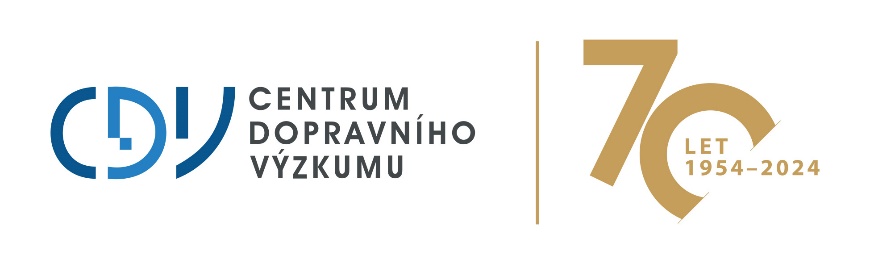 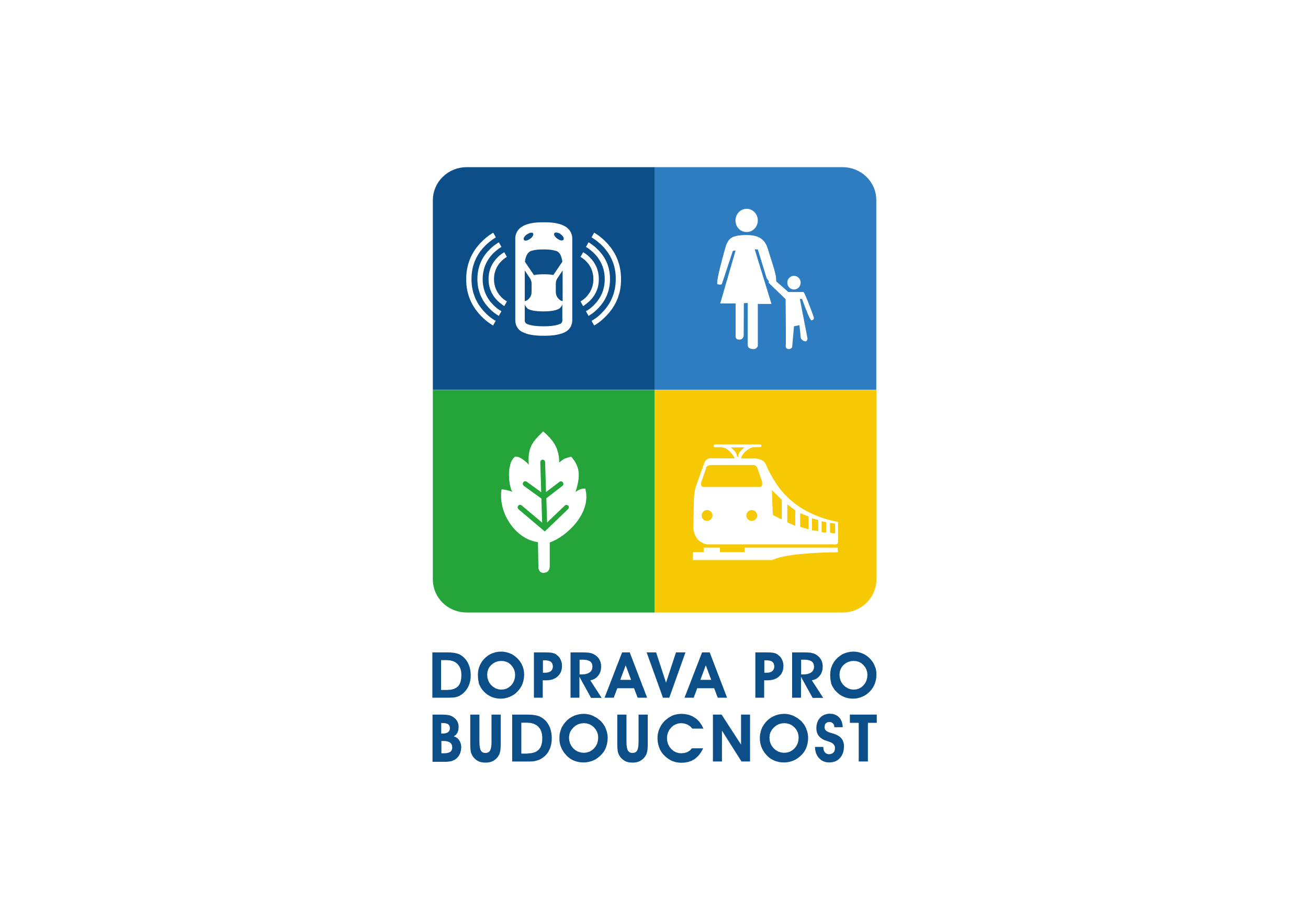 CENOVÁ NABÍDKAAudit bezpečnosti pro stavbu I/4 Strunkovice na Volyňkou – ZlešiceZadavatelNázev a sídloAFRY CZ s. r. o.Ateliér Doprava – Čechy / Kancelář České BudějoviceKamarytova 2689370 06 České BudějoviceIČ: 45306605Kontaktní osobaxxxxxxxtel.: xxxxxxe-mail: xxxxxxxxxIdentifikace uchazečeNázev a sídloCentrum dopravního výzkumu, v. v. i.Líšeňská 33a, Brno 636 00tel.: xxxxfax: xxxxxxweb: www.cdv.cze-mail: cdv@cdv.czID datové schránky: pzkgw87Typ organizace, IČ, DIČVeřejná výzkumná instituceZřizovatel – Ministerstvo dopravyIČ: 44994575DIČ: CZ44994575Statutární zástupceIng. Jindřich Frič, Ph.D., MBA, ředitel instituceBankovní spojeníZahraniční platby: Československá obchodní banka, a.s., Milady Horákové 6, 601 79 Brno, Česká republika;č. účtu 382398463/0300, Swift code: CEKO CZ PP, IBAN: CZ20 0300 0000 0003 8239 8463Tuzemské platby: Komerční banka, a.s.č. účtu 100736621/0100Předmět činnostiZákladním účelem organizace je dle její zřizovací listiny výzkumná a vývojová činnost s celostátní působností pro všechny obory dopravy.V definici základního předmětu činnosti se mj. uvádí:vědecká, výzkumná a vývojová činnost pro potřeby rozvoje a optimalizace dopravní soustavy jako jednotného celku tak i pro potřeby jednotlivých druhů doprav, t.j.: železniční, silniční, městské, kombinované a vodní dopravy, civilního letectví a pozemních komunikací,řešení úkolů rozvoje techniky a technologie v dopravě, bezpečnosti dopravy, ekologie, informačních systémů dopravy, automatizace a optimalizace řízení dopravy a meziodvětvových vztahů,řešení projektů výzkumu a vývoje v rámci mezinárodních organizací a úkolů vyplývajících z mezinárodních smluv a členství ČR v mezinárodních organizacích.VĚCNÁ ČÁSTPředmětem nabídky je zpracování bezpečnostního auditu pro stavbu I/4 Strunkovice na Volyňkou – Zlešice. Začátek stavby je mezi obcemi Přechovice a městem Volyní, stavba má celkovou délku 7,0 km. Nabídka se skládá ze dvou samostatných částí:Část A: Audit bezpečnosti projektové dokumentace před vydáním technického řešení DUSP na stavbu. V rámci této části bude sepsán koncept zprávy auditu bezpečnosti na dodanou projektovou dokumentace a veškeré položky budou na on-line jednání prokonzultovány.Část B: Audit bezpečnosti před vydáním projektové dokumentace pro vydání společného povolení DUSP. V rámci této části bude proveden standardní audit bezpečnosti na základě projektové dokumentace dodané zadavatelem.Audit bude zpracován v souladu s metodikou provádění vydanou CDV v souladu se směrnicí EU 2008/96/EC, schválenou Ministerstvem dopravy ČR a §18 a násl. zákona č. 13/1997Sb., o pozemních komunikacích, ve znění pozdějších předpisů.Výsledkem cílené bezpečnostní inspekce budou zprávy s popisem bezpečnostních rizik, jejich závažností a návrhem na jejich odstranění nebo zmírnění. Pro stanovení závažnosti rizika je používána třístupňová škála:Nízká – Riziko má vliv na vznik kolizních situací, popřípadě zvyšuje subjektivní riziko účastníků silničního provozu. Vznik nehod s osobními následky je málo pravděpodobný.Střední – Riziko má vliv na vznik nehody s osobními následky. Jeho odstranění je důležité.Vysoká – Při neodstranění rizika existuje značná pravděpodobnost vzniku dopravních nehod s osobními následky. Jeho odstranění je považováno za prioritní a nezbytné.Závěrečná zpráva bude vyhotovena a odevzdána zadavateli 1x elektronicky na výše uvedený email.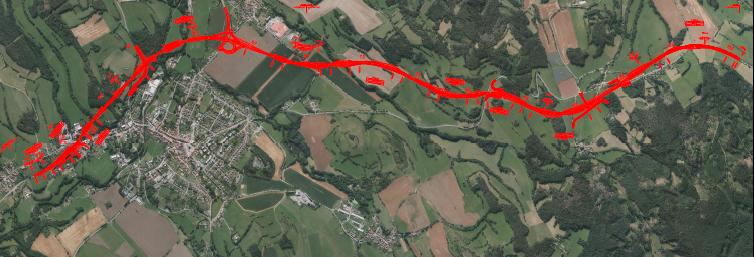 Přehledná situace stavbyFINANČNÍ ČÁSTČÁST AČÁST BCELKOVÁ CENA NABÍDKY* Cena části B i celková cena jsou platné pouze při realizaci části A. Platební podmínky: Na základě vystavené faktury se splatností 14 dnů po realizaci. Fakturace proběhne po dokončení jednotlivých částí.TERMÍNYČÁST ATermín plnění: 31. 8. 2024 při dodání podkladů nejpozději do 31. 7. 2024ČÁST BTermín plnění: 2026 – po odsouhlasení obou stran, při dodání podkladů nejpozději 30 před odevzdánímČasová vázanost nabídky: Tato nabídka je platná do 19. 4. 2024V Brně dne 14.5.2024____________________________________Centrum dopravního výzkumu, v. v. i.Ing. Jindřich Frič, Ph.D., MBA, ředitel instituceKontaktní osoba ve věcech technickýchKontaktní osoba ve věcech obchodníchxxxxxxLíšeňská 33a, 636 00 Brnotel.: xxxx, mobil: xxxxe-mail: xxxxxxLíšeňská 33a, 636 00 Brnotel.: xxxxx, mobil: xxxxe-mail: xxxxxx Cena celkem bez DPH38 000,00 KčSazba a výše DPH (21 %) 7 980,00 Kč Cena celkem vč. DPH  45 980,00 Kč Cena celkem bez DPH41 000,00 KčSazba a výše DPH (21 %) 8 610,00 Kč Cena celkem vč. DPH  49 610,00 Kč Cena celkem bez DPH79 000,00 KčSazba a výše DPH (21 %)16 590,00 KčCena celkem vč. DPH 95 590,00 Kč